Профсоюз работников народного образования и наукиРоссийской Федерации(ОБЩЕРОССИЙСКИЙ ПРОФСОЮЗ ОБРАЗОВАНИЯ)Комитет  Краснодарской  краевой территориальнойорганизации Профсоюза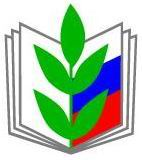 ИНФОРМАЦИОННЫЙ СБОРНИКО ведомственных наградах Министерства просвещения Российской Федерации(В ПОМОЩЬ ПРОФСОЮЗНЫМ КАДРАМ И АКТИВУ)Краснодар, 2020 г.ПредисловиеУважаемые коллеги!Направляем для использования в работе настоящий Информационный сборник, включающий федеральные нормативные правовые акты о ведомственных наградах, Знаке отличия Министерства просвещения Российской Федерации и рекомендации к новому порядку оформления и представления документов о награждении.Обращаем ваше внимание, что указанные рекомендации подготовлены Департаментом государственной службы и кадров Минпросвещения совместно со специалистами аппарата Профсоюза.Информационный сборник рассчитан на профсоюзных работников, профсоюзный актив, руководителей образовательных организаций.  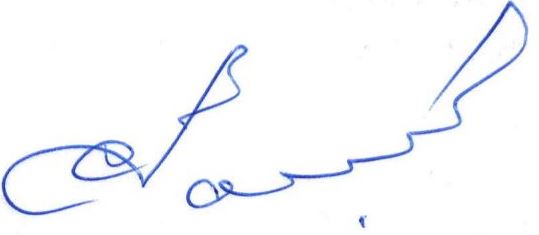 Председатель краевойтерриториальнойорганизации Профсоюза                                                С.Н.ДаниленкоПриказ Министерства просвещения РФ от 9 января 2019 г. № 1
"О ведомственных наградах Министерства просвещения Российской Федерации"В соответствии с подпунктом 9.10 пункта 9 Положения о Министерстве просвещения Российской Федерации, утвержденного постановлением Правительства Российской Федерации от 28 июля 2018 г. N 884 (Собрание законодательства Российской Федерации, 2018, N 32, ст. 5343), приказываю:1. Учредить ведомственные награды Министерства просвещения Российской Федерации:Благодарность Министерства просвещения Российской Федерации;Почетную грамоту Министерства просвещения Российской Федерации;нагрудный знак "Почетный работник воспитания и просвещения Российской Федерации";медаль Л.С. Выготского;почетное звание "Ветеран сферы воспитания и образования".2. Утвердить:Положение о ведомственных наградах Министерства просвещения Российской Федерации (приложение N 1 к настоящему приказу);Положение о Благодарности Министерства просвещения Российской Федерации (приложение N 2 к настоящему приказу);Положение о Почетной грамоте Министерства просвещения Российской Федерации (приложение N 3 к настоящему приказу);Положение о нагрудном знаке "Почетный работник воспитания и просвещения Российской Федерации" (приложение N 4 к настоящему приказу);Положение о медали Л.С. Выготского (приложение N 5 к настоящему приказу);Положение о почетном звании "Ветеран сферы воспитания и образования" (приложение N 6 к настоящему приказу).3. Департаменту государственной службы и кадров осуществлять организацию работы по награждению ведомственными наградами Министерства просвещения Российской Федерации.4. Департаменту финансов, экономики и организации бюджетного процесса ежегодно предусматривать расходы на финансирование изготовления ведомственных наград Министерства просвещения Российской Федерации на основании финансово-экономического обоснования, представленного Департаментом государственной службы и кадров.5. Контроль за исполнением настоящего приказа оставляю за собой.Зарегистрировано в Минюсте РФ 22 мая 2019 г.
Регистрационный N 54691Приложение N 1УТВЕРЖДЕНО
приказом Министерства просвещения
Российской Федерации
от 9 января 2019 г. N 1Положение
о ведомственных наградах Министерства просвещения Российской ФедерацииI. Общие положения1. Настоящее Положение устанавливает порядок представления к награждению ведомственными наградами и порядок награждения ведомственными наградами в Министерстве просвещения Российской Федерации (далее - ведомственные награды).2. Награждение ведомственными наградами производится за добросовестный труд (службу) и достижения (заслуги) в сфере общего образования, среднего профессионального образования и соответствующего дополнительного профессионального образования, профессионального обучения, дополнительного образования детей и взрослых, воспитания, опеки и попечительства в отношении несовершеннолетних граждан, социальной поддержки и социальной защиты обучающихся, а также в иных сферах ведения Минпросвещения России (далее - установленная сфера).3. Ведомственные награды являются формой поощрения:а) лиц, замещающих государственные должности Российской Федерации, федеральных государственных гражданских служащих и работников Минпросвещения России и его подведомственных организаций;б) работников (служащих) организаций (органов) субъектов Российской Федерации и подведомственных им организаций, муниципальных образований и иных организаций, осуществляющих деятельность в установленной сфере;в) федеральных государственных служащих иных федеральных органов исполнительной власти и работников подведомственных им организаций, осуществляющих деятельность в установленной сфере;г) работников аппарата Общероссийского Профсоюза образования и его региональных (межрегиональных) и местных организаций;д) лиц, коллективов организаций (органов), оказывающих помощь в решении задач, возложенных на Минпросвещения России.4. Награждение ведомственными наградами производится по следующим основаниям:за добросовестный труд в установленной сфере;за достижения и заслуги в установленной сфере;в связи с профессиональными праздниками в установленной сфере;к юбилейным датам со дня рождения работников (50 лет, 60 лет, 70 лет и далее каждые 5 лет);при праздновании юбилейных дат организаций (50 лет и каждые последующие 5 лет со дня основания организации).5. Число лиц, представляемых к награждению, может составлять:не более одного человека в год от организации (органа) общей штатной численностью менее 100 человек;не более одного человека в год от каждых 100 фактически работающих (служащих) для организации (органа) общей штатной численностью свыше 100 человек.В случае наступления юбилейной даты организации (органа), которой следует считать 50 лет, 55 лет и каждые последующие пять лет со дня образования организации (органа), число лиц, представляемых к награждению, может увеличиваться в два раза. При этом организация (орган) должна представить сведения о дате образования.II. Порядок представления к награждению ведомственной наградой6. Решение о возбуждении ходатайства о награждении ведомственной наградой принимается коллективом по месту основной работы (службы) лица, представляемого к награждению, и рассматривается коллегиальным органом организации (органа) (коллегией, педагогическим, ученым советом, общим собранием коллектива, наградной комиссией) (за исключением лиц, указанных в подпунктах "а" и "в" пункта 3 настоящего Положения). Вид ведомственной награды определяется с учетом степени и характера заслуг лица, представляемого к награждению, и настоящего Положения.7. При представлении к награждению нескольких кандидатур ходатайство о награждении (далее - ходатайство) оформляется общим списком.8. К ходатайству прилагается наградной лист (приложение к настоящему Положению). В наградном листе должны быть указаны конкретные заслуги кандидата, сведения о личном вкладе в сферу деятельности организации (органа) или Минпросвещения России.К наградному листу должны прилагаться сведения об общем количестве штатных сотрудников, работающих в организации (органе), решение коллегиального органа организации, представляющей работника к награждению (за исключением лиц, указанных в подпунктах "а" и "в" пункта 3 настоящего Положения).9. Решение о награждении ведомственной наградой принимает Министр просвещения Российской Федерации (далее - Министр).10. Ходатайствовать о награждении ведомственными наградами могут:первый заместитель Министра, статс-секретарь - заместитель Министра, заместители Министра - в отношении руководителей курируемых структурных подразделений центрального аппарата Минпросвещения России, руководителей подведомственных организаций Минпросвещения России, а также иных лиц, оказывающих содействие в решении задач, возложенных на Минпросвещения России;руководитель структурного подразделения центрального аппарата Минпросвещения России - в отношении федеральных государственных гражданских служащих и работников структурных подразделений центрального аппарата Минпросвещения России;руководитель подведомственной организации Минпросвещения России - в отношении работников подведомственной организации;руководители или заместители руководителя иных федеральных органов исполнительной власти - в отношении федеральных государственных гражданских служащих органов и (или) работников подведомственных им организаций;высшие должностные лица субъектов Российской Федерации, руководители органов исполнительной власти субъектов Российской Федерации, осуществляющих управление в установленной сфере, - в отношении гражданских (муниципальных) служащих и (или) работников подведомственных им организаций;руководители иных организаций (органов), осуществляющих деятельность в установленной сфере, - в отношении работников организаций (органов).11. Организации, подведомственные Минпросвещения России, направляют документы о награждении своих работников, в том числе работников своих филиалов, непосредственно в Минпросвещения России.12. Организации, осуществляющие образовательную деятельность в установленной сфере и находящиеся в ведении субъектов Российской Федерации, направляют документы о награждении в орган исполнительной власти субъекта Российской Федерации, осуществляющий управление в установленной сфере.Орган исполнительной власти коллегиально рассматривает представленные документы и при соответствии кандидата требованиям настоящего Положения направляет ходатайство в Минпросвещения России с приложением решения коллегиального органа, в котором указываются фамилия, имя, отчество (при наличии) представляемого(ых) к награждению, его (их) должность, место и стаж работы в установленной сфере ведения и в организации (органе), указываются даты награждения другими ведомственными наградами.В представлении также указываются сведения о количестве работников и служащих в субъекте Российской Федерации в установленной сфере.13. Частные организации, осуществляющие образовательную деятельность, негосударственные образовательные или иные частные организации, осуществляющие деятельность в установленной сфере деятельности Минпросвещения России, направляют документы о награждении непосредственно в Минпросвещения России.14. Документы о награждении федеральных государственных гражданских служащих Минпросвещения России вносятся руководителями структурных подразделений Минпросвещения России заместителю Министра, курирующему в соответствии с распределением обязанностей между Министром и заместителями Министра соответствующие структурные подразделения Минпросвещения России.Представление к награждению работников структурных подразделений Минпросвещения России, непосредственный контроль и координацию деятельности которых осуществляет Министр, вносится руководителем соответствующего структурного подразделения Минпросвещения России на рассмотрение и согласование Министру.15. Представления к награждению направляются в структурное подразделение по вопросам государственной службы и кадров Минпросвещения России для последующего доклада Министру.16. На основании представленных документов Министр принимает решение о награждении кандидата ведомственной наградой либо отказе в награждении кандидата ведомственной наградой.Ходатайства о награждении лиц, представленных к награждению ведомственными наградами, в отношении которых Министром принято решение об отказе в награждении, либо представленные с нарушением требований настоящего Положения, подлежат возврату в 90-дневный срок с даты их поступления с указанием причины.III. Порядок награждения ведомственными наградами17. Награждение ведомственной наградой оформляется приказом Минпросвещения России.18. Награждение ведомственной наградой производится в торжественной обстановке, как правило, по месту работы (службы) награжденного не позднее 6 месяцев после издания приказа о награждении.19. Копии приказов Минпросвещения России о награждении и ведомственные награды выдаются по доверенности представителям организаций (органов), представивших работника (служащего) к награждению, при условии, что вручение ведомственной награды не производится Министром или заместителями Министра.20. В трудовую книжку награжденного ведомственной наградой вносится запись о награждении по месту его работы.21. Награждение очередной ведомственной наградой за новые заслуги возможно не ранее, чем через два года после предыдущего награждения.22. Повторное награждение одним видом ведомственной награды не производится.23. В случаях утраты ведомственной награды или удостоверения к ней Минпросвещения России выдает справку, подтверждающую факт награждения. Дубликаты ведомственных наград и удостоверений не выдаются.24. Учет лиц, награжденных ведомственными наградами, осуществляет Департамент государственной службы и кадров Минпросвещения России.Приложение
к Положению о ведомственных наградах
Министерства просвещения
Российской ФедерацииРекомендуемый образецМИНИСТЕРСТВО ПРОСВЕЩЕНИЯРОССИЙСКОЙ ФЕДЕРАЦИИНАГРАДНОЙ ЛИСТ ____________________________________________ (наименование субъекта Российской Федерации)  ____________________________________________(наименование ведомственной награды Министерства просвещения Российской Федерации)1.____________________________________ Фамилия __________________________________________________________Имя ________________ Отчество (при наличии) _____________________________2. Место работы, занимаемая должность_______________________________________________________________________________________________(полное наименование организации (органа)3. Пол _____________ 4. Дата рождения ___________________________________                                                                                (число, месяц, год)5. Место рождения _______________________________________________________                      (республика, край, область, округ, район, город,поселок, село, деревня)6. Образование __________________________________________________________уровень полученного образования, полное наименование образовательной организации, год окончания)__________________________________________________________7. Учёная степень, ученое звание_________________________________________8. Квалификационная категория (для педагогических работников) ___________9. Какими   государственными и   ведомственными (отраслевыми)   наградаминагражден(а), даты награждения__________________________________________________________________________________________________________________10. Стаж работы: общий ____________ , в сфере ___________________________11. Стаж работы в данной организации (органе) ___________________________12. Характеристика    с указанием   конкретных   заслуг представляемого кнаграде.Кандидатура _______________________________________________ рекомендована  (фамилия, имя, отчество (при наличии)__________________________________________________________(наименование коллегиального органа организации (органа),___________________________________________________________ (дата обсуждения, N протокола)Руководитель организации (органа)          Председатель коллегиального органа                                       организации___________/____________________       ___________/______________________(подпись)     (фамилия, инициалы)              (подпись)  (фамилия, инициалы)     М.П."____"____________20____г.Приложение N 2УТВЕРЖДЕНО
приказом Министерства просвещения
Российской Федерации
от 9 января 2019 г. N 1Положение
о Благодарности Министерства просвещения Российской Федерации1. Благодарность Министерства просвещения Российской Федерации (далее - Благодарность) объявляется:федеральным государственным служащим и работникам Минпросвещения России;работникам подведомственных Минпросвещения России организаций;лицам, замещающим государственные должности Российской Федерации;лицам, замещающим государственные должности субъекта Российской Федерации, государственным гражданским служащим субъекта Российской Федерации, работникам государственных органов субъекта Российской Федерации и подведомственных им организаций, осуществляющих деятельность в сфере образования;лицам, замещающим муниципальные должности, муниципальным служащим, работникам органов местного самоуправления и подведомственных им организаций, осуществляющих деятельность в сфере образования;федеральным государственным служащим иных федеральных государственных органов и работникам подведомственных им организаций, осуществляющих деятельность в сфере образования;работникам организаций, осуществляющих деятельность в сфере образования.2. Кандидаты на награждение Благодарностью Минпросвещения России должны иметь трудовой стаж работы не менее 1 года в представляющей к награждению организации (органе).3. Описание Благодарности приведено в приложении к настоящему Положению.Приложение  
к Положению о Благодарности
Министерства просвещения
Российской Федерации, утвержденному
приказом Министерства просвещения
Российской Федерации
от 9 января 2019 г. N 1Описание
Благодарности Министерства просвещения Российской ФедерацииБлагодарность Министерства просвещения Российской Федерации (далее - Благодарность) представляет собой лист матовой бумаги белого цвета формата А4 плотностью более 180 г/кв.м.На расстоянии 10 мм от края листа по периметру располагается орнаментальная рамка золотистого цвета, печать офсетная.Вверху по центру располагается цветной геральдический знак - эмблема Минпросвещения России, выполненный методом тиснения с цветным покрытием и фольгированием.Посередине располагаются надписи в четыре строки: "Министерство просвещения Российской Федерации" (черного цвета), "БЛАГОДАРНОСТЬ" (золотистого цвета).На следующей строке указываются фамилия, имя, отчество (при наличии) награждаемого, а также должность, организация, субъект Российской Федерации и основание награждения.В нижней части Благодарности от левого края расположено слово "Министр". Инициалы имени, отчества (при наличии) и фамилия Министра просвещения Российской Федерации указываются на этой же строке от правого края.На следующей строке располагаются слова "Приказ Минпросвещения России от "___"__________20___г. N____", куда вносятся реквизиты даты и номера приказа о награждении.Оборотная сторона - чистая.Приложение N 3УТВЕРЖДЕНО
приказом Министерства просвещения
Российской Федерации
от 9 января 2019 г. N 1Положение
о Почетной грамоте Министерства просвещения Российской Федерации1. Почетной грамотой Министерства просвещения Российской Федерации (далее - Почетная грамота) награждаются:федеральные государственные служащие и работники Минпросвещения России;работники подведомственных Минпросвещения России организаций;лица, замещающие государственные должности Российской Федерации;лица, замещающие государственные должности субъекта Российской Федерации, государственные гражданские служащие субъекта Российской Федерации, работники государственных органов субъекта Российской Федерации и подведомственных им организаций, осуществляющих деятельность в сфере образования;лица, замещающие муниципальные должности, муниципальные служащие, работники органов местного самоуправления и подведомственных им организаций, осуществляющих деятельность в сфере образования;федеральные государственные служащие иных федеральных государственных органов и работники подведомственных им организаций, осуществляющих деятельность в сфере образования;работники организаций, осуществляющих деятельность в сфере образования.2. Кандидаты на награждение Почетной грамотой Минпросвещения России должны иметь трудовой стаж работы не менее 5 лет в сфере образования, в том числе не менее 3 лет в представляющей к награждению организации (органе).3. Описание Почетной грамоты приведено в приложении к настоящему Положению.Приложение
к Положению о Почетной грамоте
Министерства просвещения
Российской Федерации, утвержденному
приказом Министерства просвещения
Российской Федерации
от 9 января 2019 г. N 1Описание
Почетной грамоты Министерства просвещения Российской ФедерацииПочетная грамота Министерства просвещения Российской Федерации (далее - Почетная грамота) изготавливается на матовой бумаге белого цвета формата А 4 плотностью более 180 г/кв. м.На расстоянии 10 мм от края листа по периметру располагается орнаментальная рамка золотистого цвета, печать офсетная.Вверху по центру располагается цветной геральдический знак - эмблема Минпросвещения России, выполненный методом тиснения с цветным покрытием и фольгированием.Посередине располагаются надписи в четыре строки: "Министерство просвещения Российской Федерации" (черного цвета), "ПОЧЕТНАЯ ГРАМОТА" (золотистого цвета), "НАГРАЖДАЕТСЯ" (черного цвета).На следующей строке указываются фамилия, имя, отчество (при наличии) награждаемого, а также должность, организация, субъект Российской Федерации и основание награждения.В нижней части Почетной грамоты от левого края расположено слово "Министр". Инициалы имени, отчества (при наличии) и фамилия Министра просвещения Российской Федерации указываются на этой же строке от правого края.На следующей строке располагаются слова "Приказ Минпросвещения России от "___"__________20___г. N___", куда вносятся реквизиты даты и номера приказа о награждении.Оборотная сторона - чистая.Приложение N 4УТВЕРЖДЕНО
приказом Министерства просвещения
Российской Федерации
от 9 января 2019 г. N 1Положение
о нагрудном знаке "Почетный работник воспитания и просвещения Российской Федерации"1. Нагрудный знак "Почетный работник воспитания и просвещения Российской Федерации" вручается:федеральным государственным служащим и работникам Министерства просвещения Российской Федерации (далее - Минпросвещения России);работникам подведомственных Минпросвещения России организаций;лицам, замещающим государственные должности Российской Федерации;лицам, замещающим государственные должности субъекта Российской Федерации, государственным гражданским служащим субъекта Российской Федерации, работникам государственных органов субъекта Российской Федерации и подведомственных им организаций, осуществляющих деятельность в сфере образования;лицам, замещающим муниципальные должности, муниципальным служащим, работникам органов местного самоуправления и подведомственных им организаций, осуществляющих деятельность в сфере образования;федеральным государственным служащим иных федеральных государственных органов и работникам подведомственных им организаций, осуществляющих деятельность в сфере образования;работникам организаций, осуществляющих деятельность в сфере образования.2. Кандидаты на награждение нагрудным знаком "Почетный работник воспитания и просвещения Российской Федерации" должны иметь трудовой стаж работы не менее 10 лет в сфере образования, в том числе 3 года в представляющей к награждению организации (органе).3. Лицам, награжденным нагрудным знаком "Почетный работник воспитания и просвещения Российской Федерации", вручается удостоверение.4. Описание нагрудного знака "Почетный работник воспитания и просвещения Российской Федерации" приведено в приложении N 1 к настоящему Положению. Описание удостоверения к нагрудному знаку "Почетный работник воспитания и просвещения Российской Федерации" приведено в приложении N 2 к настоящему Положению.Приложение 
к Положению о нагрудном знаке "Почетный
работник воспитания и просвещения РоссийскойФедерации", утвержденному приказом
Министерства просвещения
Российской Федерации
от 9 января 2019 г. N 1Описание
нагрудного знака "Почетный работник воспитания и просвещения Российской Федерации"Нагрудный знак "Почетный работник воспитания и просвещения Российской Федерации" (далее - нагрудный знак) изготавливается из сплава нейзильбер с последующим оксидированием и имеет форму круга диаметром 32 мм с выпуклым бортиком с обеих сторон высотой 0,5 мм и шириной 1 мм.На лицевой стороне - изображение раскрытой книги с выпуклой надписью заглавными буквами в три строки "ПОЧЕТНЫЙ РАБОТНИК ВОСПИТАНИЯ И ПРОСВЕЩЕНИЯ РОССИЙСКОЙ ФЕДЕРАЦИИ". Над книгой - изображение факела, с правой стороны книги - лавровая ветвь.На оборотной стороне - выпуклая рельефная надпись заглавными буквами в 4 строки "МИНИСТЕРСТВО ПРОСВЕЩЕНИЯ РОССИЙСКОЙ ФЕДЕРАЦИИ".Нагрудный знак при помощи ушка и кольца соединяется с прямоугольной колодкой размером 25 мм на 15 мм, обтянутой белой шелковой муаровой лентой. В середине ленты - одна поперечная синяя полоска шириной 3 мм. Снизу колодки - рельефное изображение лавровых ветвей.На оборотной стороне нагрудного знака имеется приспособление для крепления к одежде - булавка.Приложение 
к Положению о нагрудном знаке "Почетный
работник воспитания и просвещения Российской
Федерации", утвержденному приказом
Министерства просвещения
Российской Федерации
от 9 января 2019 г. N 1Описание
удостоверения к нагрудному знаку "Почетный работник воспитания и просвещения Российской Федерации"Удостоверение к нагрудному знаку "Почетный работник воспитания и просвещения Российской Федерации" изготавливается из плотной бумаги в форме книжки. В развернутом виде имеет размер 150 х 105 мм.На лицевой стороне удостоверения справа в верхней части располагается надпись "Министерство просвещения Российской Федерации" в две строки, по центру располагается геральдический знак - эмблема Минпросвещения России и ниже надписи: "УДОСТОВЕРЕНИЕ к нагрудному знаку" в две строки и "Почетный работник воспитания и просвещения Российской Федерации" в три строки.На внутренней стороне слева указываются фамилия, имя, отчество (при наличии) награждаемого.На внутренней стороне справа в верхней части располагается надпись "Награжден(а) нагрудным знаком" в две строки, по центру располагается надпись "Почетный работник воспитания и просвещения Российской Федерации" в три строки, в нижней части располагаются надпись "Министр просвещения Российской Федерации" в две строки и место печати, "Приказ Минпросвещения России от "___"_________20___г. N____" в три строки.Приложение N 5УТВЕРЖДЕНО
приказом Министерства просвещения
Российской Федерации
от 9 января 2019 г. N 1Положение
о медали Л.С. Выготского1. Медалью Л.С. Выготского награждаются граждане Российской Федерации из числа педагогических работников и деятелей в области психологических и педагогических наук, внесших значительный вклад в разработку вопросов теории педагогических наук, развитие культурно-исторического подхода в педагогике и психологии, совершенствование методов психологического и педагогического сопровождения граждан, научно-методическое обеспечение педагогической и психологической поддержки, проработавших в сфере образования не менее 15 лет, в том числе 5 лет в представляющей к награждению организации.2. Лицам, награжденным медалью Л.С. Выготского, вручается удостоверение к медали Л.С. Выготского.3. Повторное награждение медалью Л.С. Выготского не допускается.4. Описание медали Л.С. Выготского приведено в приложении N 1 к настоящему Положению. Описание удостоверения к медали Л.С. Выготского приведено в приложении N 2 к настоящему Положению.Приложение 
к Положению о медали Л.С. Выготского,
утвержденному приказом Министерства
просвещения Российской Федерации
от 9 января 2019 г. N 1Описание
медали Л.С. ВыготскогоМедаль Л.С. Выготского имеет форму круга диаметром 27 мм с выпуклым бортиком с обеих сторон высотой 0,5 мм и шириной 1 мм.На лицевой стороне медали - прямое рельефно-графическое изображение портрета Л.С. Выготского, по окружности медали, начиная с правой стороны, - рельефная надпись заглавными буквами "ЛЕВ СЕМЕНОВИЧ ВЫГОТСКИЙ" и годы его жизни "1896 - 1934".На оборотной стороне по кругу - надпись "Министерство просвещения Российской Федерации", в центре - выпуклыми заглавными буквами в четыре строки надпись "ЗА ЗАСЛУГИ В ОБЛАСТИ ПСИХОЛОГИЧЕСКИХ И ПЕДАГОГИЧЕСКИХ НАУК".Медаль при помощи ушка и кольца соединяется с четырехугольной колодкой размером 25 мм на 15 мм, обтянутой белой шелковой муаровой лентой шириной 20 мм. В середине ленты - две вертикальные поперечные синие полоски шириной 3 мм, разделяемые белой полоской в 1 мм. Боковые края ленты окаймлены синей полоской шириной 1 мм. Снизу колодки - рельефное изображение лавровых ветвей. Оборотная сторона колодки представляет собой металлическую пластину с креплением в виде булавки.Приложение 
к Положению о медали Л.С. Выготского,
утвержденному приказом Министерства
просвещения Российской Федерации
от 9 января 2019 г. N 1Описание
удостоверения к медали Л.С. ВыготскогоУдостоверение к медали Л.С. Выготского изготавливается из плотной бумаги в форме книжки. В развернутом виде имеет размер 150 х 105 мм.На лицевой стороне удостоверения справа в верхней части располагается надпись "Министерство просвещения Российской Федерации" в две строки, по центру располагается геральдический знак - эмблема Минпросвещения России и ниже надпись: "УДОСТОВЕРЕНИЕ к медали Л.С. Выготского" в три строки.На внутренней стороне слева указываются фамилия, имя, отчество (при наличии) награждаемого.На внутренней стороне справа в верхней части располагается надпись "Награжден(а) медалью Л.С. Выготского" в три строки, в нижней части располагаются надпись "Министр просвещения Российской Федерации" в две строки и место печати, "Приказ Минпросвещения России от "___"__________20__г. N____" в три строки.Приложение N 6УТВЕРЖДЕНО
приказом Министерства просвещения
Российской Федерации
от 9 января 2019 г. N 1Положение
о почетном звании "Ветеран сферы воспитания и образования"1. Почетное звание "Ветеран сферы воспитания и образования" (далее - почетное звание) присваивается работникам образовательных организаций независимо от их организационно-правовых форм и форм собственности, реализующих образовательные программы в сфере деятельности Минпросвещения России и имеющих государственную аккредитацию (далее - образовательные организации), а также гражданским служащим и работникам Минпросвещения России, работникам подведомственных Минпросвещения России организаций и органов исполнительной власти субъектов Российской Федерации, органов местного самоуправления, осуществляющих управление в сфере образования, за:добросовестный труд в системе образования;успехи в организации и совершенствовании образовательного и воспитательного процессов с учетом современных достижений науки и культуры, обеспечении единства обучения и воспитания, формировании интеллектуального, культурного и нравственного развития личности;внедрение в учебный процесс новых технологий обучения, современных форм и методов организации и проведения занятий, контроля знаний, который обеспечивает развитие самостоятельности обучающихся;успехи в практической подготовке обучающихся и воспитанников, в развитии их творческой активности;успехи в разработке учебной и методической литературы, изготовлении наглядных пособий, приборов и оборудования;помощь в обучении и воспитании детей;развитие материально-технической базы образовательных организаций.2. Почетное звание присваивается работникам, имеющим общий стаж работы в системе образования более 20 лет, в том числе 10 лет в представляющей к награждению организации или органе, и одну ведомственную награду Минпросвещения России (нагрудный знак или медаль).3. К почетному званию вручается удостоверение.4. Описание удостоверения к почетному званию приведено в приложении к настоящему Положению.Приложение
к Положению о почетном звании "Ветеран
сферы воспитания и образования",
утвержденному приказом Министерства
просвещения Российской Федерации
от 9 января 2019 г. N 1Описание
удостоверения к почетному званию "Ветеран сферы воспитания и образования"Удостоверение к почетному званию "Ветеран сферы воспитания и образования" изготавливается из плотной бумаги в форме книжки. В развернутом виде имеет размер 150 х 105 мм.На лицевой стороне удостоверения справа в верхней части располагается надпись "Министерство просвещения Российской Федерации" в две строки, по центру располагается геральдический знак - эмблема Минпросвещения России и ниже надпись: "УДОСТОВЕРЕНИЕ к почетному званию "Ветеран сферы воспитания и образования" в четыре строки.На внутренней стороне слева указываются фамилия, имя, отчество (при наличии) награждаемого.На внутренней стороне справа в верхней части располагается надпись "Присвоено почетное звание" в две строки, в средней части располагается надпись "Ветеран сферы воспитания и образования", в нижней части располагаются надпись "Министр просвещения Российской Федерации" в две строки и место печати, "Приказ Минпросвещения России от "___"____________20___г. N___" в три строки.МИНИСТЕРСТВО ПРОСВЕЩЕНИЯ РОССИЙСКОЙ ФЕДЕРАЦИИПРИКАЗот 10 января 2019 г. N 5О ВЕДОМСТВЕННОМ ЗНАКЕОТЛИЧИЯ МИНИСТЕРСТВА ПРОСВЕЩЕНИЯ РОССИЙСКОЙ ФЕДЕРАЦИИ,ДАЮЩЕМ ПРАВО НА ПРИСВОЕНИЕ ЗВАНИЯ "ВЕТЕРАН ТРУДА"В соответствии со статьей 7 Федерального закона от 12 января 1995 г. N 5-ФЗ "О ветеранах" (Собрание законодательства Российской Федерации, 1995, N 3, ст. 168; 2004, N 35, ст. 3607; 2005, N 52, ст. 5576; 2016, N 1, ст. 8), пунктом 2 постановления Правительства Российской Федерации от 25 июня 2016 г. N 578 "О порядке учреждения ведомственных знаков отличия, дающих право на присвоение звания "Ветеран труда", федеральными органами исполнительной власти, руководство деятельностью которых осуществляет Правительство Российской Федерации, и награждения указанными знаками отличия" (Собрание законодательства Российской Федерации, 2016, N 27, ст. 4479) и подпунктом 9.10 Положения о Министерстве просвещения Российской Федерации, утвержденного постановлением Правительства Российской Федерации от 28 июля 2018 г. N 884 (Собрание законодательства Российской Федерации, 2018, N 32, ст. 5343), приказываю:1. Учредить ведомственный знак отличия Министерства просвещения Российской Федерации "Отличник просвещения", дающий право на присвоение звания "Ветеран труда".2. Утвердить прилагаемое Положение о ведомственном знаке отличия Министерства просвещения Российской Федерации "Отличник просвещения".3. Возложить на Департамент государственной службы и кадров организацию работы по награждению ведомственным знаком отличия Министерства просвещения Российской Федерации "Отличник просвещения".4. Департаменту финансов, экономики и организации бюджетного процесса ежегодно предусматривать расходы на финансирование изготовления ведомственного знака отличия Министерства просвещения Российской Федерации "Отличник просвещения" на основании финансово-экономического обоснования, представленного Департаментом государственной службы и кадров.5. Контроль за исполнением настоящего приказа оставляю за собой.МинистрО.Ю.ВАСИЛЬЕВАПриложениеУтвержденоприказом Министерства просвещенияРоссийской Федерацииот 10 января 2019 г. N 5ПОЛОЖЕНИЕО ВЕДОМСТВЕННОМ ЗНАКЕ ОТЛИЧИЯ МИНИСТЕРСТВА ПРОСВЕЩЕНИЯРОССИЙСКОЙ ФЕДЕРАЦИИ "ОТЛИЧНИК ПРОСВЕЩЕНИЯ"I. Общие положения1. Знак отличия Министерства просвещения Российской Федерации "Отличник просвещения" (далее - знак отличия) является ведомственной наградой Министерства просвещения Российской Федерации, дающей право на присвоение звания "Ветеран труда".2. Знак отличия является видом награждения Министерством просвещения Российской Федерации (далее - Минпросвещения России) лиц за заслуги в труде (службе) и продолжительную работу (службу) не менее 15 лет в сфере деятельности общего образования, среднего профессионального образования и соответствующего дополнительного профессионального образования, профессионального обучения, дополнительного образования детей и взрослых, воспитания, опеки и попечительства в отношении несовершеннолетних граждан, социальной поддержки и социальной защиты обучающихся, иных сферах ведения Минпросвещения России.3. К награждению знаком отличия могут быть представлены:а) работники подведомственных Минпросвещения России организаций, осуществляющих деятельность в установленной сфере ведения Минпросвещения России;б) лица, замещающие государственные должности Российской Федерации, федеральные государственные гражданские служащие и работники Минпросвещения России;в) лица, замещающие государственные должности субъекта Российской Федерации, государственные гражданские служащие субъекта Российской Федерации, работники государственных органов субъекта Российской Федерации и подведомственных им организаций, осуществляющих деятельность в установленной сфере ведения Минпросвещения России;г) лица, замещающие муниципальные должности, муниципальные служащие, работники органов местного самоуправления и подведомственных им организаций, а также работники иных организаций (органов), осуществляющих деятельность в установленной сфере ведения Минпросвещения России.4. Работники (служащие) организаций (органов), подведомственных иным федеральным органам исполнительной власти, к награждению знаком отличия не представляются.5. Кандидаты на награждение знаком отличия (далее - кандидат) должны одновременно соответствовать следующим требованиям:а) наличие стажа работы в сфере деятельности, указанной в пункте 2 настоящего Положения, не менее 15 лет, в том числе стаж работы (службы) в представляющей ходатайство о награждении знаком отличия организации (органе) не менее 3 лет. В случае ликвидации (упразднения) организации (органа) или реорганизации организации (органа) с передачей прав и обязанностей (функций и полномочий) другому юридическому лицу стаж работы (службы) кандидата сохраняется и считается непрерывным при определении соответствия его требованиям к стажу работы (службы) в организации (органе), представляющей ходатайство о награждении знаком отличия (далее - ходатайство);б) наличие у кандидата ведомственной или иной награды за заслуги в труде и продолжительную работу (службу) в соответствующей сфере деятельности Минпросвещения России;в) наличие профессиональных заслуг в соответствующей сфере деятельности (сведения о поощрениях и награждениях за эффективную и добросовестную трудовую (служебную) деятельность, о победах во всероссийских, региональных и муниципальных конкурсах профессионального мастерства и (или) иные сведения);г) отсутствие не снятой или не погашенной в установленном федеральным законом порядке судимости;д) отсутствие неснятого дисциплинарного взыскания.6. Награждение знаком отличия возможно не ранее чем через 3 года после награждения ведомственной наградой Минпросвещения России, указанной в подпункте "б" пункта 5 настоящего Положения.II. Порядок представления к награждению знаком отличия7. Решение о награждении знаком отличия принимается Министром просвещения Российской Федерации (далее - Министр) на основании ходатайства, представленного на его имя.8. Ходатайство о награждении возбуждается по месту основной работы (службы) лица, представляемого к награждению.Решение о возбуждении ходатайства о награждении знаком отличия возбуждается коллективами по месту основной работы (службы) лица, представляемого к награждению, и рассматривается коллегиальным органом организации (органа) (коллегией, педагогическим советом, общим собранием коллектива) (за исключением лиц, указанных в подпункте "б" пункта 3 настоящего Положения).9. К ходатайству прилагаются:а) представление к награждению лица знаком отличия (приложение к настоящему Положению) (далее - представление). В представлении указываются конкретные заслуги кандидата;б) к представлению прилагаются документы, подтверждающие соответствие лица требованиям к награждению знаком отличия;в) письменное согласие лица на обработку персональных данных, содержащихся в документах о награждении знаком отличия;г) письменное согласие лица на проведение в отношении него проверочных мероприятий;д) решение коллегиального органа организации, представляющей работника к награждению (в отношении лиц, указанных в подпунктах "а", "в" и "г" пункта 3 настоящего Положения), подписанное руководителем организации (органа), возбудившей ходатайство о награждении, и заверенное печатью организации (органа).10. Ошибки и помарки в представлении не допускаются. Фамилия, имя, отчество (при наличии) и дата рождения кандидата к награждению указываются в соответствии с документом, удостоверяющим личность награждаемого лица.11. Документы о награждении знаком отличия лиц, указанных в подпунктах "в" и "г" пункта 3 настоящего Положения, представляются в Минпросвещения России после согласования с руководителем органа исполнительной власти субъекта Российской Федерации, осуществляющего управление в сфере деятельности, указанной в пункте 2 настоящего Положения (далее - орган исполнительной власти субъекта Российской Федерации), и высшим должностным лицом субъекта Российской Федерации. Согласование указанных документов с руководителем органа исполнительной власти субъекта Российской Федерации не требуется для работников подведомственных Минпросвещения России организаций.Срок рассмотрения руководителем органа исполнительной власти субъекта Российской Федерации и высшим должностным лицом субъекта Российской Федерации документов о награждении знаком отличия не может превышать 30 календарных дней со дня их поступления.12. Представление к награждению знаком отличия лиц, указанных в подпункте "б" пункта 3 настоящего Положения, вносится руководителем соответствующего структурного подразделения Минпросвещения России на рассмотрение и согласование заместителю Министра, курирующему соответствующее структурное подразделение Минпросвещения России. В случае согласования представление к награждению подписывается курирующим заместителем Министра с обязательным проставлением даты согласования и вносится Министру.Представление к награждению работников структурных подразделений Минпросвещения России, непосредственный контроль и координацию деятельности которых осуществляет Министр, вносится на рассмотрение Министру руководителем соответствующего структурного подразделения Минпросвещения России.13. До принятия Министром решения о награждении кандидата знаком отличия документы о его награждении рассматриваются Комиссией по наградам Министерства просвещения Российской Федерации (далее - Комиссия), образованной приказом Минпросвещения России. Положение о Комиссии утверждается приказом Минпросвещения России.14. Срок рассмотрения Комиссией документов о награждении знаком отличия не может превышать 90 календарных дней со дня их поступления в Минпросвещения России.15. При рассмотрении документов о награждении кандидата знаком отличия Комиссия вправе направлять запросы в организацию (орган), представившую ходатайство, федеральные государственные органы, государственные органы субъектов Российской Федерации, органы местного самоуправления и иные организации в целях подтверждения достоверности сведений, содержащихся в документах о награждении знаком отличия.16. По результатам рассмотрения документов о награждении кандидата знаком отличия Комиссия оформляет письменное заключение, содержащее рекомендацию о принятии одного из следующих решений с указанием причин для его принятия:а) наградить кандидата знаком отличия;б) отказать в награждении кандидата знаком отличия.17. В заключении Комиссии, содержащем рекомендацию о принятии решения об отказе в награждении кандидата знаком отличия, может содержаться рекомендация о применении Минпросвещения России в отношении кандидата иного вида поощрения или награждения.18. Документы о награждении знаком отличия, представленные в Минпросвещения России, по результатам рассмотрения Комиссией возвращаются организации (органу), представившей ходатайство, в случае:а) установления недостоверности сведений, содержащихся в документах о награждении знаком отличия;б) увольнения кандидата из организации (органа), представившей ходатайство, по основаниям, не связанным с выходом на пенсию;в) смерти кандидата;г) несоответствия кандидата требованиям, установленным в пункте 5 настоящего Положения;д) несоответствия документов, обязательных к представлению в составе документов о награждении знаком отличия, перечню документов, установленному пунктом 9 настоящего Положения;е) несоблюдения установленного порядка согласования документов о награждении знаком отличия.19. Министром в 14-дневный срок со дня получения заключения Комиссии принимается решение о награждении знаком отличия либо об отказе в награждении знаком отличия.20. Решение о награждении кандидата знаком отличия оформляется приказом Минпросвещения России.21. В случае принятия Министром решения об отказе в награждении кандидата знаком отличия документы о награждении кандидата знаком отличия возвращаются организации (органу), представившей ходатайство, с указанием принятого решения и причины его принятия.22. Повторное представление к награждению знаком отличия кандидата, в отношении которого Министром принято решение об отказе в награждении, возможно не ранее чем через год со дня принятия указанного решения.III. Награждение знаком отличия23. Награждение знаком отличия производится в соответствии с приказом Минпросвещения России. Награжденному вручаются удостоверение и нагрудный знак отличия Минпросвещения России "Отличник просвещения".24. Вручение знака отличия производится в торжественной обстановке не позднее 6 месяцев со дня издания приказа Минпросвещения России о награждении знаком отличия.25. Организацию работы по награждению и учет лиц, награжденных знаком отличия, осуществляет Департамент государственной службы и кадров Минпросвещения России.26. Лицам, которые награждены знаком отличия, по месту работы в трудовую книжку вносится соответствующая запись о награждении с указанием даты и номера приказа Минпросвещения России, а также выдается выписка из приказа о награждении.27. Повторное награждение знаком отличия не производится.28. Дубликат знака отличия и удостоверения к нему не выдается.29. В случае утраты (порчи) знака отличия или удостоверения к нему по запросу награжденного лица Минпросвещения России выдает архивную справку (выписку из приказа) о награждении.IV. Описание знака отличия30. Знак отличия имеет вид геральдического знака - эмблемы Минпросвещения России, описание и рисунок которой утверждены приказом Минпросвещения России от 7 ноября 2018 г. N 188 "Об учреждении геральдического знака - эмблемы Министерства просвещения Российской Федерации" (зарегистрирован Министерством юстиции Российской Федерации 27 ноября 2018 г., регистрационный N 52807). Знак отличия представляет собой двуглавого орла золотого цвета с распростертыми и поднятыми вверх крыльями. Орел увенчан двумя коронами и над ними третьей короной, соединенными выходящими из третьей короны лентами; короны и ленты золотого цвета. На груди орла в щите красного цвета всадник серебряного цвета в плаще, едущий на коне серебряного цвета и поражающий копьем опрокинутого и попранного конем дракона. В лапах орла скрещенные поверх нижней части щита свиток (в левой лапе) и перо (поверх свитка) серебряного цвета. Габаритные размеры: высота 28 мм, ширина 23 мм. Оборотная сторона имеет крепление в виде булавки.Приложениек Положению о ведомственномзнаке отличия Министерствапросвещения Российской Федерации"Отличник просвещения",утвержденному приказом Министерствапросвещения Российской Федерацииот 10 января 2019 г. N 5ФормаМИНИСТЕРСТВО ПРОСВЕЩЕНИЯРОССИЙСКОЙ ФЕДЕРАЦИИПРЕДСТАВЛЕНИЕ_____________________________________(субъект Российской Федерации)Ведомственный знак отличия Министерства просвещенияРоссийской Федерации «Отличник просвещения»___________________________________________________________Фамилия ___________________________________________________________Имя _____________________ Отчество (при наличии) __________________________2. Место работы, занимаемая должность ________________________________________________________________________________________________(полное наименование организации (органа)3.Пол _______________ 4. Дата рождения ___________________________________                                                (число, месяц, год)5. Место рождения _________________________________________________________(республика, край, область, округ, город, район, населенный пункт)6. Образование ____________________________________________________________(уровень полученного образования, полное наименование образовательной организации, год окончания)_______________________________________________________________________7.Ученая степень, ученое звание __________________________________________8.Какими  государственными  и ведомственными наградами награжден(а), даты награждения ___________________________________________________________9. Стаж работы: общий _________, в сфере __________________________________10. Стаж работы в данной организации (органе) _____________________________11. Трудовая деятельность (включая военную службу)Руководитель кадрового подразделения_____________________________________________   ____________             М.П.                     (фамилия, инициалы)"__" ______________ 20__ г.                _______________________(подпись)12.  Характеристика  с  указанием  заслуг  представляемого к ведомственномузнаку  отличия  Министерства  просвещения  Российской  Федерации  "Отличникпросвещения":Кандидатура _________________________________________________ рекомендована                  (фамилия, имя, отчество (при наличии)__________________________________________________________         (наименование коллегиального органа организации (органа),___________________________________________________________                       дата обсуждения, N протокола)Согласовано:(не заполняется при представлении к награждению лиц, замещающих государственные должности Российской Федерации, федеральных государственных служащих и работников Министерства  просвещения Российской Федерации, работников подведомственных Министерству просвещения Российской Федерации организаций)Методические рекомендации о порядке оформления и представления документов о награждении ведомственными наградами Министерства просвещения Российской Федерации и Знаком отличия Министерства просвещения Российской Федерации «Отличник просвещения»(письмо Департамента государственной службы и кадров Министерства просвещения Российской Федерации от 05.08.2019г. № 12-453)I. Общие положения1. Настоящие Методические рекомендации подготовлены в целях реализации:приказа Министерства просвещения Российской Федерации от 9 января 2019 г. №1 «О ведомственных наградах Министерства просвещения Российской Федерации»;приказа Министерства просвещения Российской Федерации от 10 января 2019 г. №5 «О ведомственном знаке отличия Министерства просвещения Российской Федерации, дающем право на присвоение звания «Ветеран труда».2. В настоящее время к ведомственным наградам Министерства просвещения Российской Федерации относятся:Благодарность Министерства просвещения Российской Федерации;Почетная грамота Министерства просвещения Российской Федерации;нагрудный знак «Почетный работник воспитания и просвещения Российской Федерации»;медаль JI.C. Выготского;почетное звание «Ветеран сферы воспитания и образования»;знак отличия Министерства просвещения Российской Федерации «Отличник просвещения».II Рекомендации по оформлению документов о награждении ведомственными наградами и Знаком отличия	3. Ведомственными наградами Министерства просвещения Российской Федерации (далее соответственно - ведомственные награды, Знак отличия) награждаются работники за добросовестный труд и заслуги (достижения) в сфере образования.4.  Число лиц, представляемых к награждению ведомственными наградами, может составлять не более 1 (одного) человека в год от каждых 100 работающих в организации (органов).При праздновании юбилейных дат организации, число лиц, представляемых к награждению, может увеличиваться в два раза.5. Решение о возбуждении ходатайства о награждении ведомственными наградами Минпросвещения России и Знаком отличия принимается коллективом организации и рассматривается коллегиальным органом организации (органа) (далее соответственно - организация, коллегиальный орган).При представлении к награждению граждан за деятельность, не связанную с их основной работой (за активное участие в общественной работе и другую деятельность), вопрос о награждении, инициированный в соответствующей сторонней организации, должен в обязательном порядке рассматриваться в коллективе по месту их основной работы.Решение коллектива организации оформляется протоколом, о чем делается запись в наградном листе к ведомственной награде и в представлении к Знаку отличия.	6. Вид награды определяется исходя из характера и степени заслуг, а также стажа работы (службы) кандидата, представляемого к награждению в организации с учетом требований Положения о ведомственных наградах Минпросвещения России.	7. К ходатайству в зависимости от вида награды прилагается наградной лист на ведомственную награду или представление на Знак отличия.Бланк «Наградной лист» имеет формат бумаги А4.Бланк «Представление» имеет формат бумаги АЗ.	Наградной лист/представление оформляется с использованием печатных устройств. При заполнении наградного листа/представления не допускаются какие- либо сокращения, неточности и исправления. Набор и печать текста на бланках осуществляется в текстовом процессоре Microsoft Word, шрифт Times New Roman размер № 12-14. 	8. В наградном листе/представлении в соответствующих графах указываются следующие сведения:	наименование ведомственной награды Минпросвещения России полностью, без сокращений;	фамилия (заглавными буквами), имя, отчество награждаемого в именительном падеже (например, ИВАНОВ Иван Иванович);место работы и занимаемая должность согласно записи в трудовой книжке с указанием занимаемой в настоящее время должности и полного, без сокращения, наименования структурного подразделения, органа (организации), в котором осуществляется текущая трудовая деятельность (служба) представляемого к награждению;пол без сокращений (женский/мужской);дата рождения числовым способом (например, 10.06.1958);	  место рождения по документу, удостоверяющему личность (например, согласно паспорту гражданина Российской Федерации: Рязанская обл, г. Шилово, ул. Первомайская, д. 10; ГДР, г. Лейпциг);		образование с обозначением уровня, полного наименования учебного заведения и года его окончания через запятую (например: высшее, Московский политехнический университет, 1980 г.);	ученая степень и ученое звание при их наличии и полностью, без сокращений (например, доктор экономических наук, профессор), либо: не имеет;	государственные и ведомственные награды в хронологическом порядке, без сокращения наименования и с указанием числовым способом только года награждения (например: орден Дружбы, 1996 г.; Почетная грамота Минобрнауки России, 2016 г.).При отсутствии государственных и ведомственных наград пишется: не награждался.	общий стаж, стаж работы в сфере с указанием числовым способом количества полных лет (без округления), без учета периодов обучения в образовательных организациях среднего профессионального и (или) высшего образования (например, 15);	трудовая деятельность в соответствии с записями в трудовой книжке с указанием всех ранее занимаемых должностей и сроков работы в этих должностях.Каждая вновь занимаемая должность пишется на отдельной строке с указанием месяца и года поступления и ухода.При наличии перерыва в работе вносятся сведения с указанием причины (например: 01.1980 - 05.1981 отпуск по уходу за ребенком; либо: временно не работал).в характеристике представляемого к награждению должны быть отражены данные, характеризующие его трудовые заслуги, достижения, сведения об эффективности и качестве работы. Наградной лист/представление подписывают:для награждения ведомственными наградами:руководитель организации или лицо, исполняющее его обязанности (копия приказа прилагается);	- председатель коллегиального органа организации.На руководителя организации наградной лист подписывается заместителем руководителя и председателем коллегиального органа организации.2) для награждения Знаком отличия:	- руководитель организации;	- секретарь коллегиального органа организации;- руководитель органа исполнительной власти субъекта Российской Федерации, осуществляющего государственное управление в сфере образования;- высшее должностное лицо субъекта Российской Федерации.III. Рекомендации по представлению документов о награждении ведомственными наградами	9. К ходатайству о награждении ведомственными наградами прилагаются:наградной лист, оформленный на каждого кандидата;	решение коллегиального органа организации, представляющего работника к награждению;сведения об общем количестве работников в организации.При представлении к награждению нескольких кандидатур ходатайство о награждении и решение коллегиального органа оформляются общим списком.	10. Ходатайство о награждении ведомственными наградами направляется в вышестоящую организацию по подведомственности организации:	образовательные организации, находящиеся в ведении органов местного самоуправления, осуществляющих управление в сфере образования (муниципальных органов управления образованием), - в орган местного самоуправления, осуществляющий управление в сфере образования, который по подведомственности представляет ходатайство в орган исполнительной власти субъекта Российской Федерации, осуществляющий государственное управление в сфере образования, который в последующем представляет его в Минпросвещения России;- образовательные организации, находящиеся в ведении органа исполнительной власти субъекта Российской Федерации, осуществляющего государственное управление в сфере образования, - в орган исполнительной власти субъекта Российской Федерации, осуществляющий государственное управление в сфере образования, который в последующем представляет ходатайство в Минпросвещения России;образовательные организации, находящиеся в ведении других министерств и ведомств, - в соответствующие федеральные органы исполнительной власти по подведомственности, которые в последующем представляют ходатайство в Минпросвещения России;образовательные организации и государственные бюджетные (автономные) организации (учреждения), подведомственные Минпросвещения России, - в Минпросвещения России;	-  местные организации Общероссийского Профсоюза образования (с учетом сферы деятельности Минпросвещения России) - в соответствующие региональные(межрегиональные) организации Общероссийского Профсоюза образования, которые представляют ходатайство в Центральный Совет Общероссийского Профсоюза образования, который в последующем представляет его в Минпросвещения России.Ходатайство о награждении ведомственными наградами работников органов местного самоуправления, осуществляющих управление в сфере образования, представляется в орган исполнительной власти субъекта Российской Федерации, осуществляющий государственное управление в сфере образования.Ходатайство о награждении ведомственными наградами работников органа исполнительной власти субъекта Российской Федерации, осуществляющего государственное управление в сфере образования, представляется непосредственно в Минпросвещения России.Ходатайство о награждении ведомственными наградами на работников региональных (межрегиональных) организаций Общероссийского Профсоюза образования представляется непосредственно в Центральный Совет Общероссийского Профсоюза образования, который в последующем представляет его в Минпросвещения России.Ходатайство о награждении ведомственными наградами на работников аппарата Общероссийского Профсоюза образования представляется непосредственно в Минпросвещения России.11. Документы, оформленные с нарушениями настоящих требований, возвращаются в организации на переоформление.	12. Орган исполнительной власти субъекта Российской Федерации, осуществляющий государственное управление в сфере образования, коллегиально рассматривает ходатайства, представленные от организаций (органов), и направляет в Минпросвещения России:письмо-ходатайство на имя Министра просвещения Российской Федерации о награждении ведомственными наградами работников организаций, находящихся в ведении субъекта Российской Федерации, с указанием общего количества работающих в сфере образования в субъекте Российской Федерации;- протокол заседания коллегии (или выписку решения коллегии) с краткими сведениями о награждаемых с указанием фамилии, имени, отчества, занимаемой должности и места работы, стажа работы, наличия государственных и ведомственных наград, например:ИВАНОВ Петр Алексеевич - учитель истории, муниципального бюджетного образовательного учреждения «Средняя общеобразовательная школа № 1» г. Перми, стаж работы: общий - 20 лет, в сфере - 15 лет, в организации - 10 лет, награды: Почетная грамота МОН РФ, 2012.Если к награждению представляется более 5 человек, то прикладывается проект приказа о награждении, сформированный по видам наград, завизированный руководителем, подписавшим ходатайство.При представлении пакета наградных документов в Минпросвещения России, документы не скрепляются скобами и не сшиваются.	13. Вручение ведомственных наград производится (по месту работы) в торжественной обстановке не позднее 6 месяцев со дня издания приказа Минпросвещения России о награждении.Награждение очередной ведомственной наградой возможно не ранее чем через 2 года.IV. Требования, предъявляемые к кандидатам на награждение ведомственными наградами Минпросвещения РоссииБлагодарность Министерства просвещения Российской Федерации:- стаж в организации не менее 1 года.2) Почетная грамота Министерства просвещения Российской Федерации:	- стаж в установленной сфере не менее 5 лет,	- стаж в организации не менее 3 года.3) Нагрудный знак «Почетный работник воспитания и просвещения Российской Федерации» (награждаются работники, связанные с образовательным процессом и его управлением, работники сферы воспитания, опеки и попечительства, по делам несовершеннолетних, работники детских домов, специальных учреждений и других бюджетных учреждений, деятельность которых не связана с образовательным процессом):	- стаж в установленной сфере не менее 10 лет,	-  стаж в организации не менее 3 года.	4) Медаль JI.C. Выготского (награждаются только работники, внесшие вклад в психологические и педагогические науки, как правило, доктора психологических и педагогических наук, в основном за создание учебников и методических пособий):	- стаж в области психологических и педагогических наук не менее 15 лет,	- стаж в организации не менее 5 лет.Для награждения медалью JI.C. Выготского дополнительно прилагается список печатных трудов с указанием издательства, даты издания, количества печатных листов.	5)  Почетное звание «Ветеран сферы воспитания и образования» (награждаются работники сферы образования и воспитания за многолетний добросовестный труд и профессиональные заслуги):	- стаж в установленной сфере более 20 лет,- стаж в организации не менее 10 лет;- наличие ведомственной награды Минпросвещения России (нагрудный знак или медаль). V. Рекомендации по представлению документов и требования, предъявляемые к кандидатам, для награждения Знаком отличия	15.Знак отличия Министерства просвещения Российской Федерации «Отличник просвещения» является ведомственной наградой Министерства просвещения Российской Федерации, дающей право на присвоение звания «Ветеран труда».16.Квота для награждения Знаком отличия не установлена.	17.Знаком отличия награждаются работники системы образования за заслуги в труде и продолжительную работу в сфере общего образования, среднего профессионального образования и соответствующего дополнительного профессионального образования, профессионального обучения, дополнительного образования детей и взрослых, воспитания, опеки и попечительства в отношении несовершеннолетних граждан, социальной поддержки и социальной защиты обучающихся, иных сферах ведения Минпросвещения России (далее - сфера образования, воспитания, опеки и попечительства в отношении несовершеннолетних граждан).18.Требования, предъявляемые к кандидатам на награждение Знаком отличия:стаж работы в сфере образования, воспитания, опеки и попечительства в отношении несовершеннолетних граждан - не менее 15 лет;стаж работы (службы) в представляющей ходатайство о награждении Знаком отличия организации (органе) - не менее 3 лет.В случае ликвидации организации или реорганизации с передачей прав и ответственности другому юридическому лицу стаж работы кандидата на награждение сохраняется.наличие одной ведомственной награды Минпросвещения России (почетная грамота, нагрудный знак, медаль, почетное звание) за добросовестный труд и заслуги (достижения) в сфере образования или иного федерального органа исполнительной власти, ранее осуществлявшего функции, указанные в нункте 17 Методических рекомендаций (см. также Приложение № 3);наличие профессиональных заслуг в соответствующей сфере деятельности;отсутствие неснятой или непогашенной в установленном федеральным законом порядке судимости;отсутствие неснятого дисциплинарного взыскания.19. Награждение Знаком отличия возможно не ранее чем через 3 года после награждения ведомственной наградой Минпросвещения России.	20. Ходатайство о награждении Знаком отличия по каждой кандидатуре направляется в вышестоящую организацию по подведомственности организации (учреждения):- образовательные организации органов местного самоуправления, осуществляющих управление в сфере образования, -  в орган исполнительной власти субъекта Российской Федерации, осуществляющий государственное управление в сфере образования, который в последующем представляет ходатайство в Минпросвещения России;-  образовательные организации, находящиеся в ведении органа исполнительной власти субъекта Российской Федерации, осуществляющего государственное управление в сфере образования, - в орган исполнительной власти субъекта Российской Федерации, осуществляющий государственное управление в сфере образования, который в последующем представляет ходатайство в Минпросвещения России;	- образовательные организации и государственные бюджетные (автономные) организации (учреждения), подведомственные Минпросвещения России, - в Минпросвещения России;- местные организации Общероссийского Профсоюза образования образования (с учетом сферы деятельности Минпросвещения России) - в соответствующие региональные (межрегиональные) организации Общероссийского Профсоюза образования.Работники (служащие) организаций (органов), подведомственных иным федеральным органам исполнительной власти, к награждению знаком отличия не представляются.Для награждения Знаком отличия направляются следующие документы в Минпросвещения России:письмо на имя Министра просвещения Российской Федерации, подписанное руководителем органа исполнительной власти субъекта Российской Федерации, осуществляющего государственное управление в сфере образования, с ходатайством о награждении работника Знаком отличия;представление к награждению лица Знаком отличия, подписанное руководителем организации (органа), секретарем коллегиального органа организации и согласованное с руководителем органа исполнительной власти субъекта Российской Федерации, осуществляющего государственное управление в сфере образования, и высшим должностным лицом субъекта Российской Федерации.Подписи указанных руководителей скрепляются соответствующими печатями с обязательным проставлением даты согласований.протокол (решение) коллегиального органа организации, представляющей работника к награждению, подписанный руководителем организации (органа) и секретарем коллегиального органа организации, возбудившей ходатайство о награждении, и заверенный печатью организации (органа);копия паспорта (вторая и третья страницы);письменное согласие кандидата на награждение на обработку персональных данных, содержащихся в документах о награждении знаком отличия, в соответствии с законодательством Российской Федерации (приложение № 1);письменное согласие лица на проведение в отношении него проверочных мероприятий (приложение № 2);копия устава организации (первые 3 страницы).	22. Документы о награждении кандидата Знаком отличия рассматриваются Комиссией по наградам Минпросвещения России. Срок рассмотрения документов не может превышать 90 календарных дней со дня их поступления в Минпросвещения России.	23. Решение о награждении кандидата Знаком отличия оформляется приказом Минпросвещения России.	24. Вручение Знака отличия производится в торжественной обстановке по месту работы награждаемого не позднее 6 месяцев со дня издания приказа Минпросвещения России о награждении Знаком отличия.  Приложение № 1 ФормаСогласие на обработку персональных данныхЯ,		(фамилия, имя, отчество (при наличии)зарегистрированный(ая) по адресу	,паспорт серия	№	, выдан	,	,(дата выдачи)	(кем выдан)свободно, своей волей и в своем интересе даю согласие должностным лицам Министерства просвещения Российской Федерации, расположенного по адресу:____________________________________________________________________________________________________________________________________, на обработку (любое действие (операцию) или совокупность действий (операций), совершаемых с использованием средств автоматизации или без использования таких средств с персональными данными, включая сбор, запись, систематизацию, накопление, хранение, уточнение (обновление, изменение), извлечение, использование, передачу (распространение, предоставление, доступ), обезличивание, блокирование, удаление, уничтожение) моих персональных данных, содержащихся в представлении к награждению ведомственным знаком отличия Министерства просвещения Российской Федерации «Отличник просвещения», а также полученных в ходе проведения в отношении меня проверочных мероприятий.___________                       ___________________                            _______________________(должность)	                                          (подпись)	                                                                            (инициалы и фамилия)«___ »         _______                       ______(день)	(месяц)Приложение № 2 ФормаСогласие на проведение проверочных мероприятийЯ , 		(фамилия, имя, отчество (при наличии)зарегистрированный) по адресу	,паспорт серия__________№____________выдан	,	,(дата выдачи)	(кем выдан)свободно, своей волей и в своем интересе даю согласие должностным лицам Министерства просвещения Российской Федерации, расположенного по адресу_________________________________________________, на проведение в отношении меня проверочных мероприятий, необходимых для принятия решения о награждении меня ведомственным знаком отличия Министерства просвещения Российской Федерации «Отличник просвещения».(должность)	(подпись)	(инициалы и фамилия)«___ »         _______                       ______(день)	(месяц)Приложение № 3Перечень нормативных правовых актово ведомственных наградах, являющихся тождественными современным ведомственным наградам в соответствующей сфере деятельности Минпросвещения России и имеющих одинаковую с ними юридическую силу: - постановление Совета Народных Комиссаров РСФСР от 14 ноября 1943 г. № 926 «Об утверждении Положения о значке «Отличник народного просвещения»;- постановление Совета Министров РСФСР от 25 июня 1946 г. № 396 «Об утверждении Положения о порядке награждения медалью К.Д. Ушинского, ее образца и описания»;- постановление Совета Министров РСФСР от 9 января 1960 г. № 21 «Об учреждении нагрудного значка «Отличник профессионально-технического образования РСФСР»;- решение Коллегии Минпроса СССР и ЦК профсоюза работников просвещения, высшей школы и научных учреждений от 2 июля 1967 г. «Об учреждении Почетной грамоты Министерства просвещения СССР и ЦК профсоюза работников просвещения, высшей школы и научных учреждений и утверждении положения о ней» (а также нормативные правовые акты об учреждении Почетных грамот органов управления образованием РСФСР и Российской Федерации);- постановление Совета Министров СССР от 21 июля 1967 г. № 687 «Об учреждении медали Н.К. Крупской»;- решение Минпроса СССР и ЦК профсоюза работников просвещения, высшей школы и научных учреждений от 16 сентября 1967 г. «Об утверждении Положения о нагрудном значке «Отличник просвещения СССР»;- постановление Правительства РСФСР от 28 декабря 1991 г. № 79 «Вопросы Министерства образования РСФСР» производилось награждение нагрудным знаком «Отличник народного просвещения»;- приказ Государственного комитета Российской Федерации по образованию от 28 июня 1995 г. № 1235 «Об утверждении Положения об отраслевой системе поощрения работников образовательных учреждений системы среднего, высшего, послевузовского профессионального и соответствующего дополнительного образования»;- приказ Минобразования России от 13 января 1999 г. № 44 «Об утверждении Положения об отраслевых наградах Министерства общего и профессионального образования Российской Федерации»;- приказ Министерства образования и науки Российской Федерации от 6 октября 2004 г. № 84 «О знаках отличия в сфере образования и науки»;- приказ Министерства образования и науки Российской Федерации от 3 июня 2010 г. № 580 «О ведомственных наградах Министерства образования и науки Российской Федерации»;- приказ Министерства образования и науки Российской Федерации от 30 января 2014 г. № 68 «О ведомственной награде Министерства образования и науки Российской Федерации почетном звании «Почетный работник сферы молодежной политики Российской Федерации»;- приказ Министерства образования и науки Российской Федерации от 12 мая 2016 г. № 546 «О медали JI.C. Выготского»;- приказ Министерства образования и науки Российской Федерации от 26 сентября 2016 г. № 1223 «О ведомственных наградах Министерства образования и науки Российской Федерации.№ п/пСодержание№  стр.Предисловие2Содержание3Приказ Министерства просвещения РФ от 9 января 2019 г. № 1
«О ведомственных наградах Министерства просвещения Российской Федерации»4 - 19Приказ Министерства просвещения РФ от 10 января 2019 г. № 5«О ведомственном знаке отличия Министерства просвещения Российской Федерации, дающем право на присвоение звания «Ветеран труда»20 - 28    Письмо Министерства просвещения РФ от 05.08.2019 г. № 12-453 «О порядке оформления и предоставления  документов о награждении»29 -39МинистрО.Ю. ВасильеваМесяц и год(мм.гггг)Месяц и год(мм.гггг)Должность с указанием названия организации(в соответствии с записями в трудовой книжке)поступленияуходаРуководитель организации (органа)Секретарьколлегиального органа организации(указывается наименование коллегиального органа)(не заполняется при представлении к награждению лиц, замещающих государственные должности Российской Федерации, федеральных государственных служащих и работников Министерства просвещения Российской Федерации)Руководитель организации (органа)(подпись)(подпись)(фамилия, инициалы)(фамилия, инициалы)М.П. (при наличии)"__" ____________ 20__ г.Руководитель органа исполнительной власти субъекта Российской Федерации, осуществляющего управление в соответствующей сфере деятельностиВысшее должностное лицо субъекта Российской ФедерацииВысшее должностное лицо субъекта Российской Федерации(фамилия, инициалы)(фамилия, инициалы)(подпись)(подпись)М.П.М.П."__" ____________ 20__ г."__" ____________ 20__ г.